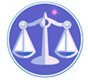 【更新】2018/8/20【編輯著作權者】黃婉玲（建議使用工具列--〉檢視--〉文件引導模式/功能窗格）（參考題庫~本文只收錄部份頁面,且部份無法超連結其他位置及檔案）《《原住民族行政及法規相關題庫彙編》共18單元》》【其他科目】。S-link123總索引。01警察&海巡考試。02司法特考&專技考試。03公務人員考試☆★各年度考題☆★　　　　　　　　　　　　　　　　　　　　　　　　　　　　　　　　　　　　　　　　　　　回目錄(4)〉〉回首頁〉〉104年(4)10401。（4）104年公務人員普通考試。原住民族行政104年公務人員普通考試試題 40750【類科】原住民族行政【科目】原住民族行政與法規概要【考試時間】1小時30分　　一、104年 1 月 22 日立法院三讀通過新增原住民族基本法第八條第二項規定：「前項原住民族專責單位，其首長應具原住民身分。」請說明全國直轄市及轄有原住民族地區之縣，有那些設有辦理原住民族事務之專責單位，其第二項修法新增條文之立法理由為何？（20分）　　二、臺紐經濟貿易協定第十九章訂定有原住民合作專章，其主要內容為何？此專章對臺灣原住民族與紐西蘭毛利族兩國間之原住民族，其意義為何？試申論之。（30分）　　三、語言是民族重要的文化載體，更是臺灣原住民族重要的文化資產，因此政府在族語復振工作上不遺餘力，請說明政府推動了那些重要的語言政策，並就己見試論如何搶救瀕危語言？（25分）　　四、根據原住民族委員會目前原住民人口數統計資料顯示，有 45.51%之原住民，已從原鄉遷居都會區謀生活，請說明目前原住民族委員會之都市原住民政策，並提出如何強化現今之都市原住民政策？（25分）　　　　　　　　　　　　　　　　　　　　　　　　　　　　　　　　　　　　　　　　　　　回目錄(3)〉〉回首頁〉〉10402。（3）104年公務人員特種考試原住民族三等考試。法制104年公務人員特種考試原住民族人員考試試題40970【考試別】原住民族特考【等別】三等考試【類科組】法制【科目】原住民族法規（包括原住民族基本法、原住民身分法、原住民族教育法、原住民族工作權保障法、原住民族傳統智慧創作保護條例）【考試時間】2小時　　一、原住民族委員會於民國 104年1月 8日發布原住民族傳統智慧創作保護實施辦法，按該辦法之規定，請說明：　　(一)智慧創作之申請，在何種情事下，主管機關得主動協調有利害關係之原住民族或部落，選任代表人提出申請？（10分）　　(二)主管機關為審查智慧創作之申請，認定智慧創作時應參考的基準為何？（15分）　　二、原住民族教育師資修習原住民族文化及多元文化教育課程實施辦法，係依原住民族教育法第24條第1項規定訂定，並於民國 103年6月 9日發布施行。　　(一)請說明該實施辦法訂定之要點。（10分）　　(二)請從我國憲法與原住民族教育法的規範架構，說明該實施辦法訂定之目的。（15分）　　三、甲原住臺東縣延平鄉，生父乙（非原住民）、生母丙（山地原住民），且甲未從具原住民身分之母姓或原住民傳統名字。甲於民國 52年間經丁（山地原住民，丙之親姊妹）及其贅夫戊（本籍湖南省，民國 89年歿）收養為養女，又甲於民國 52年間為收養登記申請時，已約定從養父姓，而戊不具原住民身分。今甲向戶政事務所申請變更為山地原住民身分，試問：戶政事務所依法應如何處理？（20分）又，甲是否得主張改從養母姓並取得原住民身分？（5分）相關法條：原住民身分法第4條第1項：「原住民與原住民結婚所生子女，取得原住民身分。」第2項：「原住民與非原住民結婚所生子女，從具原住民身分之父或母之姓或原住民傳統名字者，取得原住民身分。」原住民身分法第5條第1項：「原住民為非原住民收養者，除第九條另有規定外，其原住民身分不喪失。」第2項：「未滿七歲之非原住民為年滿四十歲且無子女之原住民父母收養者，得取得原住民身分。」第3項：「本法施行前，未滿七歲之非原住民為原住民父母收養者，不受前項養父母須年滿四十歲且無子女規定之限制。」　　四、民國 104年2月 4日修正公布「原住民族基本法」第8條，請說明修正要點與修正目的。（25分）。107年(2)。106年(2)。105年(1)。104年(4)。103年(1)*。102年(3)。101年(1)。100年(1)。99年(1)。98年(1)。96年(1)。107年(2)。106年(2)。105年(1)。104年(4)。103年(1)*。102年(3)。101年(1)。100年(1)。99年(1)。98年(1)。96年(1)。107年(2)。106年(2)。105年(1)。104年(4)。103年(1)*。102年(3)。101年(1)。100年(1)。99年(1)。98年(1)。96年(1)（1）公務人員升官等薦任考試。原住民族行政。106年。104年。102年。100年。98年。96年（2）特種考試地方政府公務人員三等考試*。原住民族行政。104年。102年。101年。99年（3）公務人員特種考試原住民族三等考試。法制。105年。104年。103年。102年（4）公務人員普通考試。原住民族行政。107年。106年。104年（5）公務人員高等考試三級考試。原住民族行政。107年